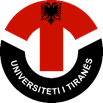 UNIVERSITY OF TIRANATirana, on ____.____.2023To whom it may concern,This is to declare the previous Erasmus+ mobility participation(s) of the student whose information is given below. ParticipantName and SurnameGener (M/F)FacultyDepartmentStudy Cycle (BA/MA/PhD)Mobility type (studies / traineeship)Sending InstitutionUniversityUniversity of TiranaCountryAlbaniaOIDE10198722Erasmus + HistoryPrevious Participation (Yes/No)If yes, number and whereStudent signatureHome University signatureProf. Assoc. Dr. Bernard DostiVice Rector / Erasmus + Institutional Coordinator